Divadelní spolek NÁVRAT o.s.ve Višňovém zve na divadelní komedii o třech jednáních z vesnického prostředí„BOUŘLIVÁCI NAŠÍ VESNICE ANEB DOKONALÉ NÁMLUVY“text: Václav Bárta 		režie: Marie Machová Těšíme se na vás v kinosále ve Višňovém: v sobotu 25. 3. 2023 v 17:00v neděli 26. 3. 2023 v 15:00v sobotu 1. 4. 2023 v 17:00v neděli 2. 4. 2023 v 15:00  vstupné 100,- Kč  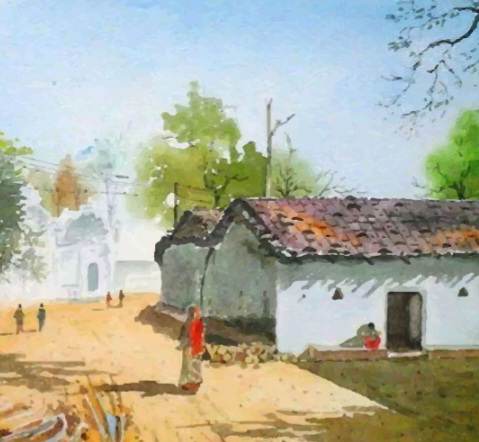 Předprodej vstupenek od 1. 3. 2023 do 10. 3. 2023 u pí Machové, Višňové 214, telefon 723 517 271.Ve všední dny od 10,00 - 12,00 hod., odpoledne od 13,00 - 15,00 hod.Vstupenky můžete zakoupit také přímo na pokladně 2,00 hod. před každým představením.